Dundee Carers Centre Referral Form 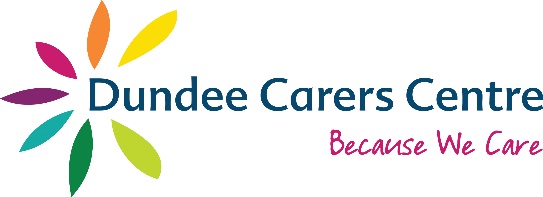 Dundee Carers Centre records basic information about the people we support.  We do this in line with Data Protection legislation, and our Data Protection Policy.  Once we receive this referral, we will record and store this information in a password protected database.  Then, a member of staff will contact the person being referred and/or the referrer to find out if our services would be appropriate.If the person being referred wishes to receive support from us, we will meet to discuss how we can support them, seek additional consent for us to hold their data, and we may share information to ensure we can support you safely.  If the person being referred does not wish to receive support, we will delete all information about the person being referred.Referrals can also be taken over the phone during office hours (9am-4:45pm, Mon-Fri).If you need help to complete this form, please call 01382 200422Please indicate which service(s) you are referring to:Referrer information:We will treat your information in the strictest confidence, in line with Data Protection Regulations.Once completed return to:Dundee Carers CentreSeagate House132-134 SeagateDundeeDD1 2HB01382 200422Or email to: centre@dundeecarerscentre.org.uk Additional information can also be found at:    www.dundeecarerscentre.org.ukSupport AvailableFor Disabled People and Carers:Self-Directed Support Service, Dundee & Angus – the team provide information and advice to individuals and carers with eligible health and social care needs on the four SDS options. They also support people who chose Option 1 (Direct Payments) where the person organises their own support by purchasing agency services or employing Personal Assistants by providing training and guidance on recruitment, managing staff, legislative responsibilities, payroll and budget management.For Carers Only:Short Breaks Service When was the last time you gave yourself a break? When did you last have an evening out, go for a swim, try something new, take a holiday? When did you last have a chance to do all the things you would like to do, but can’t do while you are caring? The short breaks service can help you identify the break that will best fit your needs.Carers Support Services A carer is someone who provides unpaid care and support to a partner, child, parent, other family member or friend who could not manage without their help. This could be due to age, disability, physical or mental illness or addiction. We support carers aged 8 and above through one to one work and group activities. We provide a range of services: practical and emotional support; access to other statutory and voluntary organisations; access to other services within the centre; a variety of groups, alternative therapies and social events; training sessions; peer support; family support, support in bereavement and through transitions; counselling and befriending.All carers can additionally access accreditation through youth award schemes and adult achievement awards.Young adult carers moving into adulthood while in a caring role can be helped to access confidential information and support in a range of areas. This includes personal development work, raising confidence and self-esteem, assessing entitlement to benefits and improving CV/interview skills. We also help young adult carers to access flexible opportunities for combining education, training, or employment with their caring role.The team aims to make our information and services accessible to carers and disabled people from minority ethnic communities through the work of multilingual Development Workers. Languages spoken within the team are: Urdu, Punjabi, Mandarin and Cantonese.Is the person aware of the referralHow did you find out about Dundee Carers Centre?NameDate of birthFull address and postcodeEmail Add to mailing list for e-newsletter?(consent can be taken verbally)  Preferred methodmobilelandlineemailPreferred methodBest time to contactSpoken languagesBrief reason for referralIf the person being referred is under 16, or under 18 and still living at home, please give the following details:If the person being referred is under 16, or under 18 and still living at home, please give the following details:If the person being referred is under 16, or under 18 and still living at home, please give the following details:If the person being referred is under 16, or under 18 and still living at home, please give the following details:Name of parent / guardianContact number for parent / guardianWhat school do they attend?Carers Support Services            Short Breaks ServiceSelf-Directed Support Service (Dundee or Angus)Dundee AngusNot sure / more information required  NameAddressJob title / Relationship to refereeAgency/otherTelephone numberEmail address Date of referralDo we need to speak to you before contacting the referred person?Office Use Only:Date Received StampReferral taken by (staff member):